Портфолио проекта«8 Марта – международный женский день»Паспорт проектаТип проектаПо доминирующей в проекте деятельности: информационныйПо содержанию: творческийПо числу участников проекта: групповой (15-21 человек, все желающие).По времени проведения: краткосрочный (3 недели)По характеру контактов: в рамках ДОУПо характеру участия ребенка в проекте: участник от зарождения идеи до получения результата.Состав проектной группы:Руководитель проекта - воспитательДети старшей группыЦель проекта расширять знания детей о возникновении праздника 8 МартаЗадачи проекта:1. Познакомить детей с историей возникновения праздника 8 Марта2. Учить детей анализировать произведения о мамах3. Развивать грамотную речь, при составлении описательного характера о мамах4. Вызывать желание детей изображать  портрет своей мамы5. Принять участие в творческом конкурсе «Лучшая выпечка» 6. Вызывать желание детей создавать подарки к празднику своими руками7. Привлечь детей к созданию семейного проекта «На кого похожа мама? На меня, на меня»8. Развивать творческие способности детей при подготовке к празднику мам.Актуальность проблемы:Мы привыкли принимать существующие праздники как само собой полагающееся, раз есть праздник, значит, нужно его отмечать, поздравлять, дарить подарки. При подготовке детей к празднику возник вопрос: «Откуда пришел праздник? Почему именно 8 Марта?». Возникла идея провести подготовку к празднику в ходе осуществления проекта «8 Марта – международный женский день», познакомить детей с историей возникновения праздника и подготовить с детьми для милых мамочек праздник.Проект включает в себя 3 этапа:Подготовительный этапОпределение целей и задач проектной деятельности.Разработка стратегии реализации проектаСоставление плана основного этапаПодбор литературных произведений о маме  Подбор материала по теме «История возникновения праздника»Организация выставки «Моя милая Мамочка»Побор материала для консультации «Как сделать семейный проект» Определение критериев для конкурса «Лучшая выпечка»Основной этап включает в себяРассматривание фотографий мамЗнакомство с историей возникновения праздникаРассматривание книг о мамахЧтение произведения с дальнейшим анализом С.Тетерин стихи для детей «Будет мама очень рада», Моя любимая мама (стихи и рассказы), стихи о маме «Ты на свете лучше всех», «Моя мама лучше всех»Консультация для родителей «История возникновения праздника 8 Марта»Чтение произведений о мамах в домашнем чтенииСоставление описательных рассказов «Моя Мама»Изготовление поздравительной открытки и подарка – букета к праздникуПроведение конкурса  семейных проектов «На кого похожа мама? На меня, на меня»Проведение конкурса для мам и бабушек «Лучшая выпечка»На заключительном этапеОформление выставки рисунков детей  «Моя милая МАМОЧКА»Проведение праздника «8 марта – праздник мам»Подведение итогов конкурса выпечкиПодведение итогов семейных проектов «На кого похожа мама? На меня, на меня»Составление портфолио проектаПредоставление портфолио проекта в методический кабинет дошкольного учреждения Этот проект значим для всех его участников:Дети: получат новые знания о происхождении праздника, узнают много новых произведений о самом близком для себя человеке - МАМЕ, научатся составлять рассказы описательного характера о своей маме, порадуют своих мам творческими успехами, получат радость от совместно проведённого праздника.Педагоги: продолжение освоения метода проектирования – метод организации насыщенной детской деятельности, который дает возможность расширять образовательное пространство, придать ему новые формы, эффективно развивать творческое и познавательное мышление дошкольников. Реализуют задачу взаимодействия с родителями в совместной деятельности.Родители: получат новые знания, умения, проведут творчески время со своим ребёнком при реализации проектной деятельности, получат подарки от своих детей, которые они создают своими руками.Предполагаемое распределение ролей в проектной группе:Воспитатель: занимается подбором нужного материала, организует образовательные ситуации, чтение произведений, эффективно развивает творческое и познавательное мышление дошкольниковДети: участвуют в познавательной деятельности, применяя полученные ранее знания, разучивают предложенные произведения, участвуют в разборе произведений и  в продуктивной деятельности.Родители: совместно с детьми читают рекомендованные и любимые произведения о мамах; участвуют в проектной деятельности, проявляют творчество в конкурсе выпечки, принимают активное участие в жизни сада.Предполагаемый результат проектаСоздание выставки рисунков «Моя милая МАМОЧКА».Построение грамматически правильной речи при составлении описательных рассказов.Результативное взаимодействие с родителями при проведении конкурса. Составление портфолио проекта.ПРИЛОЖЕНИЕ Коллективная работа  «Букет для милой мамы»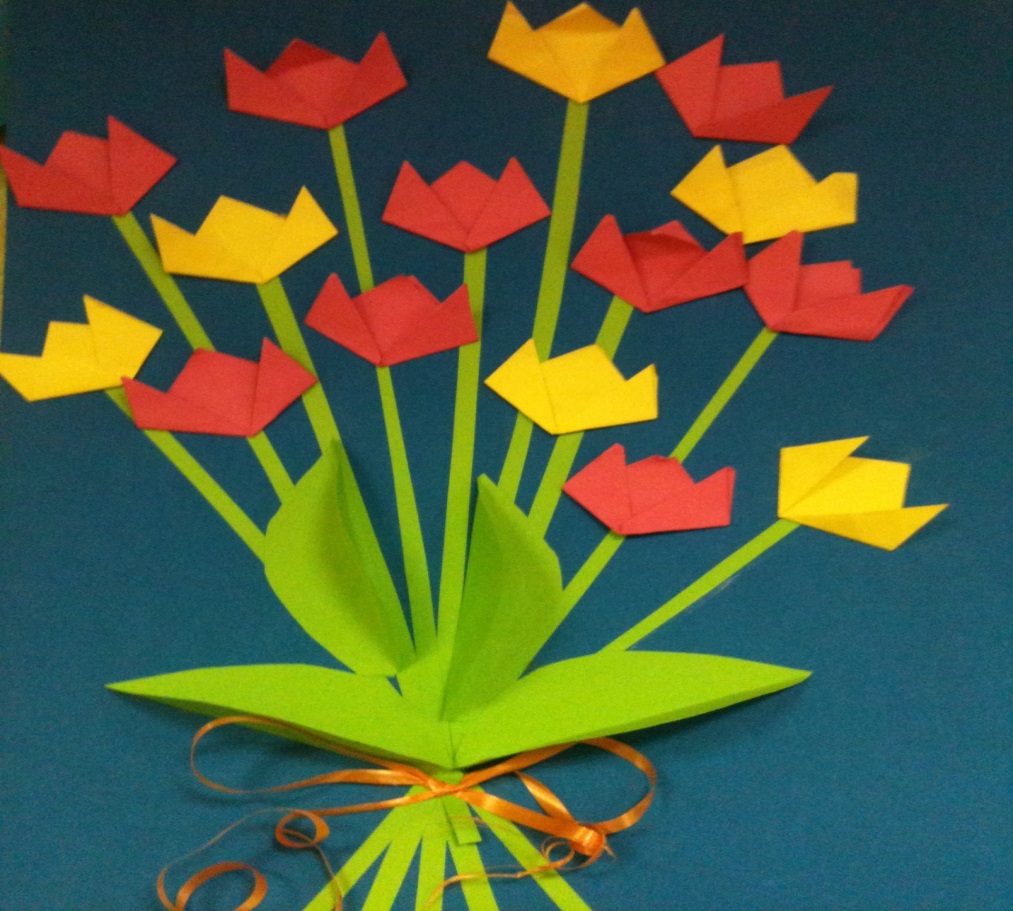 ОТКРЫТКИ ДЛЯ МАМОЧКИ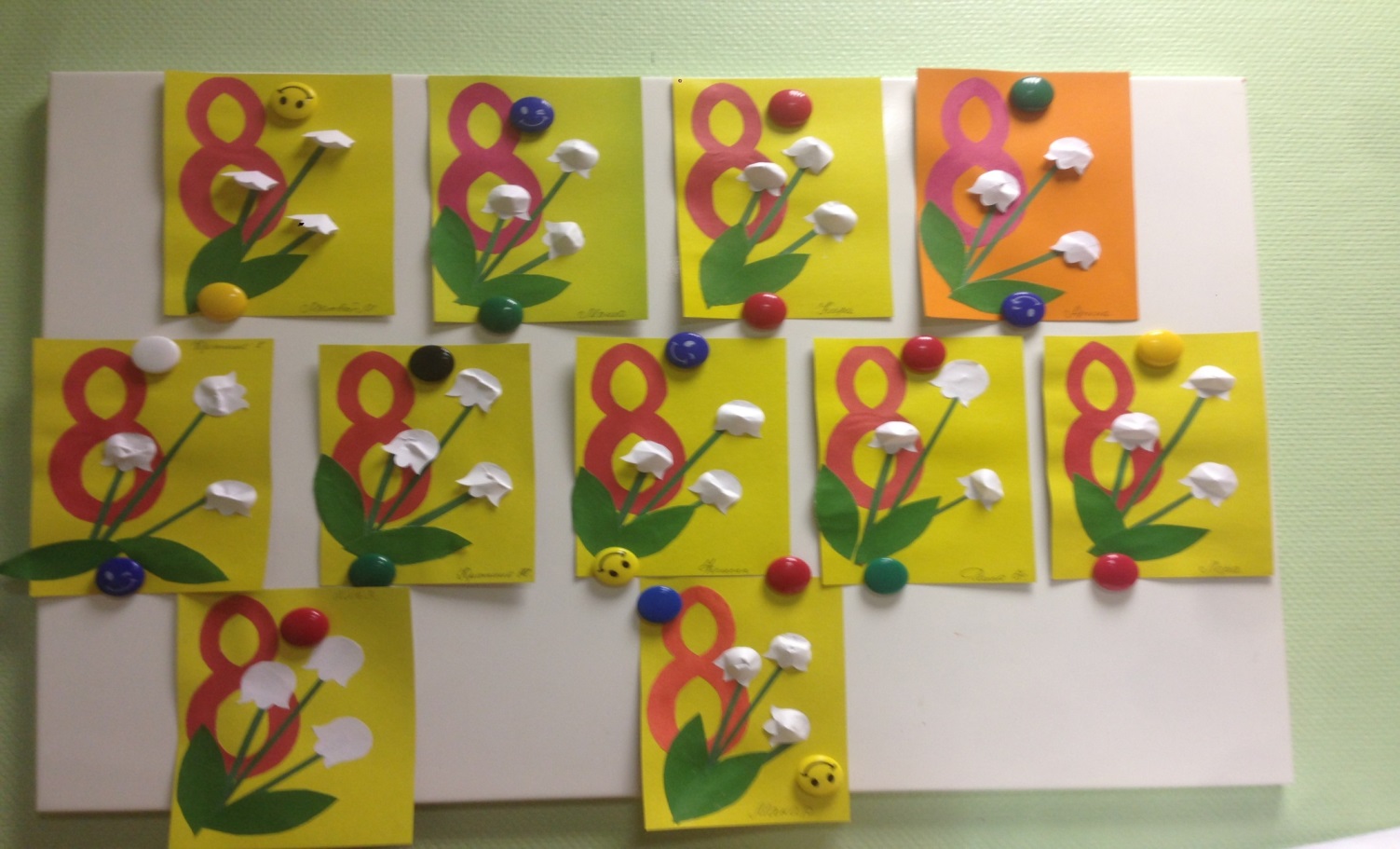 8 Марта — история возникновения праздника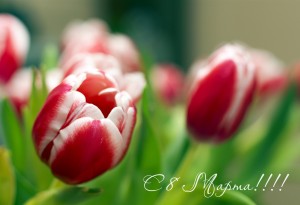           В современных постсоветских странах принято отмечать праздник 8 Марта, День женской солидарности, Международный женский день, день весны и красоты. В календаре ежегодно этот день отмечен красным цветом, и каждый уважающий себя мужчина спешит утром на цветочный рынок, дабы купить букеты любимой женщине, маме, сестре, коллегам и подругам. И здесь не важна стоимость и величина букета, главное – это внимание, признание мужчинами женской сущности.  Так что это за праздник 8 Марта? Как давно принято его отмечать? Действительно ли он международный? Попробуем совершить экскурс в историю возникновения этого праздника.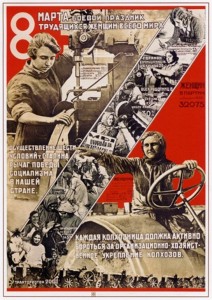 1857 год, 8 марта, Нью-Йорк, забастовка работниц легкой промышленности, названная «маршем пустых кастрюль». Женщины вышли на улицу из-за низкооплачиваемых и тяжелых условий труда. В то время женщины имели 16 часовой рабочий день, при этом получали мизерную оплату за свой труд. Этот митинг принес плоды, рабочий день сократили до 10 часов.1908 год, 8 марта, всё тот же Нью-Йорк, митинг за равноправие между мужчинами и женщинами, требования по сокращению рабочего дня для женщин, уравнивания условий оплаты труда у женщин и мужчин, и предоставления избирательного права женщинам.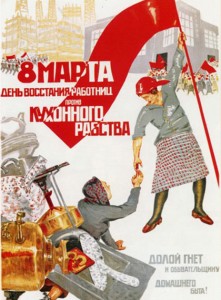 1910 год, 27 августа, Копенгаген, Вторая Международная социалистическая женская конференция, коммунистка Клара Цеткин выдвигает предложение об учреждении международного женского дня, во время которого женщины смогли бы проводить митинги, привлекая внимание общественности  к своим проблемам.         Первый раз, когда одновременно отмечали Женский день 8 марта в 6 странах мира, выпал на 1914 год, страны-участники: Россия, Австрия, Германия, Дания, Нидерланды, Швейцария. В царской России день 8 марта имел политическую окраску, ведь в 1917 году в этот день в Петрограде было принято решение 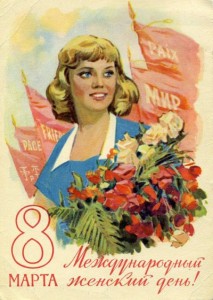 арестовать царя и всю его семью, тем самым свергнув монархию и придя к двоевластию Временного правительства и Петроградского совета рабочих, крестьянских и красноармейских депутатов.С 1966 года в СССР день 8 марта утратил свой политический подтекст и, по указу правительства, было принято решение сделать его нерабочим днем, «днем всех женщин».С 1975 года ООН провозгласила 8 марта Международным женским днем, с тех пор все мероприятия по вопросам борьбы в защиту прав женщин приурочены к этой дате. Официально признан праздник 8 марта в странах мира: Армения, Афганистан, Азербайджан, Беларусь, Вьетнам, Буркина-Фасо, Гвинея-Бисау, Замбия, Грузия, Камбоджа, Кыргызстан, Китай, Куба, Коста-Рика, Кирибати, Лаос, Монголия, Мадагаскар, Молдова, Непал, Россия, Казахстан, Туркменистан, Таджикистан, Сербия, Узбекистан, Уганда, Украина, Черногория,  Хорватия, Эритрея.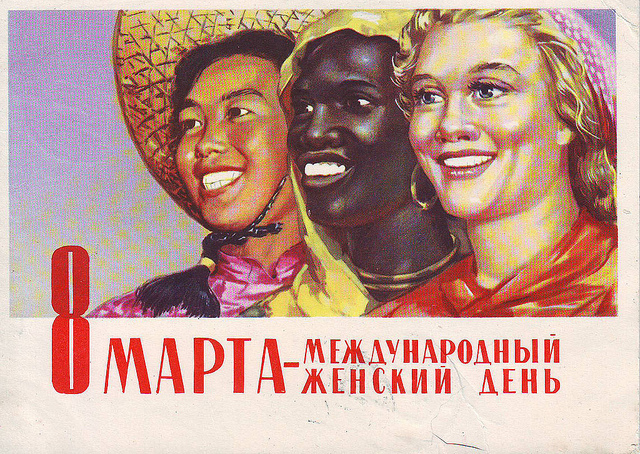 Интересные факты о празднике 8 марта:- Примечательно, что до введения григорианского календаря в России, по старому стилю праздник женской солидарности выпадал на 23 февраля, известного сейчас как «мужской день».- Свержение Николая II с престола и социалистическая революция 1917 года началась с протестов женщин против войны в женский день (23 февраля тогда еще).- Еще в древнем Риме существовал день женской солидарности, когда рабыни получали выходной и хозяйки в этот день разрешали им не работать, а жены получали в этот день подарки от своих мужей.  Во многих странах  Международный женский день 8 Марта имеет статус государственного праздника. Этот день объявляется выходным.  Близких и знакомых женщин поздравляют именно 8 Марта, а коллег женского пола или работников госучреждений (учителей, воспитателей) принято поздравлять  накануне, изредка — на следующий рабочий день после праздника.С наступающим вас праздником 8 Марта, дорогие женщины!Консультация для родителей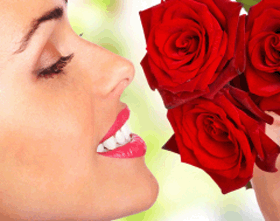 «История происхождения праздника»Ах, женщины! И красота и праздник
И героини юношеских снов.
С рожденья в дочерях весны прекрасной
Надежда наша, вера и любовь!
(А. Дементьев)
Трудно выбрать лучшее время для праздника 8 Марта! В это время пробуждается от зимнего сна природа, по-весеннему начинает светить солнце и распускаются первые цветы – подснежники. Идёт весна. И пусть не жарко,
Но вместе с ней, как лета тень,
Приходит к нам 8 марта-
Международный женский день!Наши дети с увлечением рисуют открытки любимым мамам и бабушкам. Мужчины ломают головы, что бы подарить своим дорогим женщинам. Они носятся по магазинам. Они ищут подарки к 8 Марта своим женам и дочерям. Они сочиняют стихи… Например, такие: Моя жена – очарованье!
Господь, спасибо за жену!
Она небесное создание,
Как говорили в старину.
Она добра, нежна, красива,
Ей всё решительно идёт…
Попробуй я сказать иное-
Она мне голову свернёт!
(В. Мишин)Этот день стал для всех нас – замечательным весенним праздником, где всё внимание обращено к женщине. Мы совсем не задумываемся, как появился этот праздник. Давайте заглянем с вами во всемирную историю …. Всё началось в начале весны, далёкого 1857 года. В этот год около 150-ти женщин – текстильщиц прошли маршем «пустых кастрюль» по Манхеттену. Они требовали повышения зарплаты, улучшения условий труда и равные права с мужчинами. Для правительства это было шоком! Полиция, конечно, разогнала эту демонстрацию, но шума она наделала немало. Прошло ещё 50 лет! В последнее воскресенье февраля 1908 года, уже 1000 женщин вышли на улицы Нью – Йорка. Они снова стали требовать избирательного голоса, выступали против ужасных условий труда, особенно труда детей. Полиция вновь разогнала эту демонстрацию. В ход пустили шланги с ледяной водой! Так плачевно закончилось это шествие, но колесо истории уже повернулось и покатилось.. Процесс борьбы женщин за свои права уже невозможно было остановить. Вдохновлённые примером американских подруг, женщины многих стран, стали выходить с протестами. И всегда это было в начале весны. История 8-го Марта тесно связана с именем немецкой социалистки Клары Цеткин. Эта женщина создала революционный женский отряд, для борьбы с неравноправием. В 1910 году на 2-й Международной конференции женщин – социалисток в Копенгагене, Клара Цеткин предложила выбрать “ день, борьбы за права женщин”. Предложение Клары было одобрено. С той поры и возник Международный День Солидарности женщин, хотя точной даты ещё не было. В 1911 году его провели 19 марта, в 1912 г – отмечали 12 мая, и лишь с 1914 года его стихийно стали отмечать 8 марта! Так эта дата и закрепилась в истории. В России впервые Международный женский день отметили в Петербурге в 1913 году. В прошении на имя градоначальника было заявлено об организации «научного утра по женскому вопросу». 2 марта на Полтавской улице собралось около полутора тысяч человек, где женщины высказали свои претензии о дороговизне жизни и неравноправии. Они требовали достойного обеспечения материнства, право голоса и многое другое. С первых лет Советской власти 8-е марта стал у нас государственным праздником. В марте 1917 года женщины России получили право голоса, а Конституция 1918 года закрепила политику равноправия женщин России в государственной власти. Как сказал В.И. Ленин ( Ульянов ) “ теперь каждая кухарка может управлять государством”. Кстати, советская идея “равенство полов”, привела у нас в России к появлению такой “сугубо женской“ профессии, как “асфальтоукладчица”. Вот такие чудеса! С 1965 года этот день был объявлен нерабочим, и постепенно Международный женский день потерял свою политическую окраску. Наши дорогие женщины доказали, что они наравне с мужчинами могут отстаивать свои права, могут защитить свой очаг и свою Родину. Яркий пример тому, участие женщин на фронтах и в тылу во время Великой Отечественной войны (1941- 1945гг.) На всех фронтах, в больших и малых битвах,
На небе, на земле и на воде,
Во всех победах, на войне добытых
Их ратный женский подвиг есть везде!
При них солдат в бою смелей держался
При них солдату отступать грешно…
А уж о том, что тыл на них держался
Написаны тома давным- давноМногие сомневались, что этот праздник действительно Международный. Давайте обратимся к фактам. В 1977 году ООН приняла резолюцию 32/142, призвав все страны провозгласить 8-марта – днём борьбы за женские права – Международным женским днём! Наши современники особенно не задумываются об истоках празднования 8-го марта, и просто воспринимают это как замечательный праздник женщин. И действительно, наши дорогие, замечательные, милые мамы, бабушки, сёстры, жёны и дочери заслужили, что бы хотя бы раз в году им уделяли особое внимание. Поэтому, дорогие наши мужчины, дарите женщинам цветы! Говорите им комплименты, пишите для них стихи, сонеты, песни! Говорите своим жёнам о любви, не бойтесь казаться глупыми. Они это обязательно оценят! 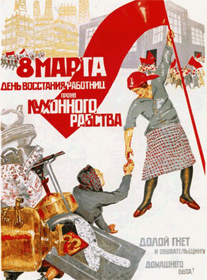 Всех вас, милые женщины, с праздником Весны! С Международным женским днём! Любимые наши и славные,
Хозяйки домов и сердец.
Прекрасные, добрые, главные,
Природы и мира венец!
Пусть праздник вам будет красивым,
А жизнь веселей и щедрей
Цветите всем близким на диво
От нежной заботы мужей! 